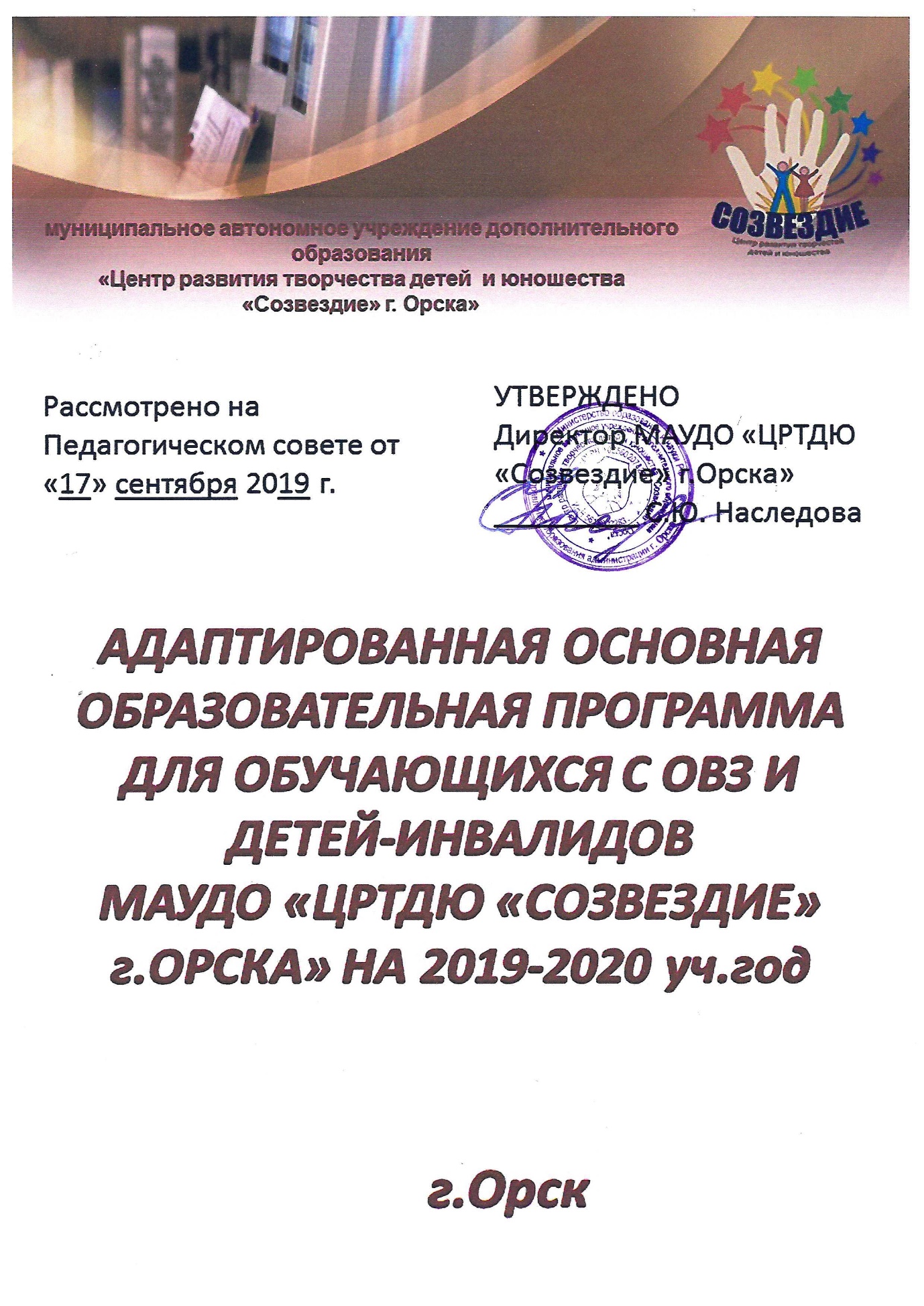 СОДЕРЖАНИЕПАСПОРТ ОСНОВНОЙ ОБРАЗОВАТЕЛЬНОЙ ПРОГРАММЫВВЕДЕНИЕАктуальность. Все мы живем в эпоху, когда в мире происходят перемены цивилизационного значения, в которых сочетается высокий динамизм и глобальный характер. Дополнительное образование, как и другие социальные институты, должно оперативно реагировать на современные изменения. Одним из таких изменений стало развитие идей обеспечения равного доступа к образованию, как одной из общественных ценностей, различных категорий лиц с ограниченными возможностями здоровья и детьми-инвалидами (далее детей с ОВЗ и инвалидов), преодоление барьеров общественной дискриминации и развития сообщества, включающего «разных как равных».Инклюзивное образование является одной из составляющих поликультурного образования и заключается в том, что все дети, несмотря на свои особенности (физические, интеллектуальные, этнические и иные), включены в общую систему образования. Воспитание и обучение таких детей осуществляется с учетом их особых образовательных потребностей по месту жительства в массовых образовательных учреждениях в окружении сверстников. Особое место в развитии инклюзивного образования принадлежит собственно образовательной среде. Оно требует создания максимально доступного и эффективного образовательного пространства, которое будет организовано с учётом всех индивидуальных особенностей обучающихся и включения в него не только детей, но и педагогов, родителей и специалистов помогающего профиля.Сегодня в российском образовании обучающийся с ограниченными возможностями здоровья определяется как «физическое лицо, имеющее недостаткифизическом и (или) психологическом развитии, подтвержденные психолого-медико-педагогической комиссией и препятствующие получению образования без создания специальных условий».Инвалид — лицо, которое имеет нарушение здоровья со стойким расстройством функций организма, обусловленное заболеваниями, последствиями травм или дефектами, приводящее к ограничению жизнедеятельности и вызывающее необходимость его социальной защиты.Получение детьми-инвалидами и детьми с ОВЗ и инвалидов дополнительного образования способствует социальной защищенности на всехэтапах социализации, повышению социального статуса, становлению гражданственности и способности активного участия в общественной жизни и в разрешении проблем, затрагивающих их интересы.Дополнительное образование для детей с ОВЗ и инвалидов означает, что им создаются специальные условия, обеспечивающие реализацию для вариативного вхождения в те или иные детско-взрослые сообщества, позволяющие им осваиватьсоциальные роли, расширять рамки свободы выбора при определении своего жизненного и профессионального пути, включающие в себя:использование адаптированной основной образовательной программы (далее — АООП) и специальных приемов и методов обучения и воспитания;дидактических материалов;использование специальных технических средств обучения коллективного и индивидуального пользования;проведение групповых и индивидуальных коррекционных занятий;обеспечение доступа в здания организаций, осуществляющих образовательную деятельность;другие условия, без которых невозможно или затруднено АООП.В результате создаются условия, гарантирующие возможность:достижения планируемых результатов освоения программы всеми обучающимися;использования обычных и специфических шкал оценки «академических» достижений ребенка с ОВЗ, соответствующих его особым образовательным потребностям;адекватно оценивать динамику развития жизненной компетенции ребенка с ОВЗ и инвалидов совместно всеми участниками образовательного процесса;индивидуализации образовательного процесса в отношении детей с ОВЗ и инвалидов;целенаправленного развития способности детей с ОВЗ и инвалидов к коммуникации и взаимодействию со сверстниками;включения детей с ОВЗ и инвалидов в доступные им интеллектуальные и творческие соревнования, научно-техническое творчество и проектно-исследовательскую деятельность;включения детей с ОВЗ и инвалидов, их родителей (законных представителей), педагогических работников и общественности в проектирование и развитие внутришкольной социальной среды, а также формирование и реализацию АООП обучающихся;использования в образовательном процессе современных научно обоснованных и коррекционных технологий, адекватных особым образовательным потребностям детей с ОВЗ и инвалидов.I.ИНФОРМАЦИОННАЯ СПРАВКАМуниципальное автономное учреждение дополнительного образования «Центр развития творчества детей и юношества «Созвездие» г.Орска» Оренбургской области выполняет определенную миссию:Психолого-педагогическую поддержку обучающихся в личностном развитии и социальном самоопределении, их адаптация к реальным условиям жизни на основе теоретической и практической подготовки.Вся деятельность учреждения направлена на выполнение основной цели: формирование и развитие творческих способностей детей; удовлетворение их индивидуальных потребностей в интеллектуальном, нравственном и физическом совершенствовании, формировании культуры здорового и безопасного образа жизни; укрепление здоровья, организация их свободного времени, а также, обеспечение адаптации детей к жизни в обществе, профессиональной ориентации, выявление и поддержка детей, проявивших выдающиеся способности.Достижение цели происходит через решение основных задач, стоящих перед коллективом учреждения:обеспечение необходимыми условиями для личностного развития, укрепления здоровья, профессионального самоопределения и творческой деятельности обучающихся в возрасте до 18 лет;социальная адаптация обучающихся к жизни в бществе;  формирование общей культуры;организация методической работы, направленной на совершенствование ДООП, образовательного процесса, форм и методов деятельности творческих объединений,профессионального мастерства педагогических работников;организация содержательного досуга;организация и проведение культурно-досуговых мероприятий;организация массовой работы для всех возрастных категорий при взаимодействии сразличными учреждениями города;работа с родителями.Центре занимаются дети разных социальных категорий, том числе и 12 обучающихся с ограниченными возможностями здоровья.Психологическое сопровождение учебно-воспитательного процесса в учреждении осуществляется на основе действующего законодательства РФ, Этического кодекса психологов РФ, локальных актов, Положения о психологической службе Центра.Цель работы психологической службы: психологическое сопровождение процесса создания благоприятной креативной среды в образовательном учреждении, способствующей успешной социализации и самореализации всех участниковобразовательного процесса. Для решения поставленных задач деятельность осуществляется со всеми участниками образовательного процесса по следующим Направлениям: диагностика, консультирование, коррекционно-развивающая работа,просвещение, организационно-методическая, экспертная и издательская деятельность. Просветительская деятельность с родителями проводится в форме выступлений на родительских собраниях и групповых консультаций. Просветительская работа с родителями представлена достаточно широко. Рефлексия мероприятий со стороны педагогов и родителей позволяет сделать вывод о качественной подаче материала. Наличие запросов на индивидуальные консультации после родительских собраний также подтверждают актуальность и полезность групповых родительских встреч.Основные причины обращения к психологу: особенности личности и поведения ребенка (гиперактивность, агрессивность, невнимательность, обидчивость, конфликтность, демонстративность, неуверенность в себе, заниженная самооценка), проблемы коммуникации и социализации, особенности воспитания детей с ОВЗ и инвалидов.Коллектив «Центра развития творчества детей и юношества «Созвездие» г.Орска» работает в едином образовательном режиме саморазвития в соответствующей правовой среде, с учетом складывающихся динамичных, социально-экономических и социокультурных условий, традиций, развивает творческие способности детей, способствует удовлетворению их индивидуальных потребностей в интеллектуальном, нравственном и физическом совершенствовании, безопасном образе жизни, организации их свободного времени, обеспечивает адаптацию детей к жизни в обществе, профессиональной ориентации, выявление и поддержка детей, проявивших выдающиеся способности.«Центре развития творчества детей и юношества «Созвездие» разработаны и реализуются на основании Заявления родителей и Договора на оказание услуг дополнительного образования ребёнка программы для детей с ОВЗ: художественной направленности: «Художественное творчество», «Мир на ладошке», «Школа разножанрового вокала», «ИЗО «Юные художники»; социально-педагогической направленности: «Развивайка» и «Живое слово» для детей с ОВЗПсихологическое сопровождение осуществляется на основании коррекционных индивидуальных программ.Занятия детей по данным программам помогают детям с ОВЗ адаптироватьсяжизни в обществе, формируют общую культуру, развивают коммуникативные способности детей, расширяют рамки свободы выбора при определении своего жизненного и профессионального пути.НОРМАТИВНО-ПРАВОВЫЕ ОСНОВЫ РЕАЛИЗАЦИИ ОБРАЗОВАТЕЛЬНЫХ ПРОГРАММ ДЛЯ ДЕТЕЙ С ОВЗ И ДЕТЕЙ ИНВАЛИДОВОсновополагающими законодательными актами, регулирующими процесс образования детей с ОВЗ, являются:1.Статья 79 Федерального закона Российской Федерации от 29.12.2012 № 273-ФЗ «Об образовании в Российской Федерации», определяющая специальные условия для получения образования обучающимися с ОВЗ.2.Статья 19 Федерального закона от 24.11.1995 № 181-ФЗ «О социальной защите инвалидов в Российской Федерации»3.СанПиН 2.4.2.3286-15 от 10.07.2015 № 26 «Санитарно-эпидемиологические требования к условиям и организации обучения и воспитания в организациях, осуществляющих образовательную деятельность по адаптированным основным общеобразовательным программам для обучающихся с ограниченными возможностями здоровья»4.Положения о психолого-медико-педагогической комиссии, утв. приказом Минобрнауки России от 20.09.2013 № 1082.5.Письмо Минобрнауки России от 18.04.2008 № АФ- 150/06 «О создании условий для получения образования детьми с ограниченными возможностями здоровья и детьми-инвалидами.6. Письмо от 21 июня 2017 №07-ПГ-МОН-25486Министерства образования и науки РФ и Департамента государственной политики в сфере защиты прав детей «Методические рекомендации по реализации адаптированных дополнительных общеобразовательных программ, способствующих социально-психологической  реализации, профессиональному самоопределению детей с ограниченными возможностями здоровья, включая детей-инвалидов, с учётом их особых образовательных потребностей»7. Приказ Минпросвещения России от 09.11.2018 N 196 "Об утверждении Порядка организации и осуществления образовательной деятельности по дополнительным общеобразовательным программам"(Зарегистрировано в Минюсте России 29.11.2018 N 52831)8. Приказ Министерство образования и науки РФ от 23 августа 2017 г. N 816 «Об утверждении порядка применения организациями, осуществляющими образовательную деятельность, электронного обучения, дистанционных образовательных технологий при реализации образовательных программ»9. Устав МАУДО «ЦРТДЮ «Созвездие» г.Орска»III. ПРИНЦИПЫ РЕАЛИЗАЦИИ АДАПТИРОВАННОЙ ОСНОВНОЙ ОБРАЗОВАТЕЛЬНОЙ ПРОГРАММЫ (АООП)Принцип гуманизации предполагает осуществление личностно-ориентированного подхода, направленного на общее развитие личности с ОВЗ, его социализацию, максимальную интеграцию в современную жизнь.Принцип соблюдения интересов ребѐнка определяет позицию специалиста, который призван решать проблему ребѐнка с максимальной пользой и в интересах ребѐнка.Принцип педагогической экологии заключается в том, что родители и педагоги должны строить свои отношения с ребенком на основе его безусловного принятия, на безоценочном отношении независимо от преобладания в нем сильных или слабых сторон, на педагогическом оптимизме и доверии, уважении его личности, прав и свобод.Принцип учета индивидуальных особенностей характеризуется совокупностью интеллектуальных, волевых, моральных, социальных и других черт, которые заметно отличают данного ребенка от других детей.Принцип системности обеспечивает единство диагностики, коррекции и развития, т. е. системный подход к анализу особенностей развития и коррекции нарушений детей с ОВЗ, а также всесторонний многоуровневый подход специалистов различного профиля, взаимодействие и согласованность их действий в решении проблем ребѐнка, участие в данном процессе всех участников образовательных отношений.Принцип непрерывности гарантирует ребѐнку и его родителям (законным представителям) непрерывность помощи до полного решения проблемы или определения подхода к еѐ решению.Принцип вариативности предполагает создание вариативных условий для получения образования детьми с ОВЗ.IV. ЦЕЛИ И ЗАДАЧИ АООПЦель данной адаптированной основной образовательной программы для обучающихся с ОВЗ и детей-инвалидов (далее АДОП) – создание в МАУДО «ЦРТДЮ «Созвездие» г.Орска» благоприятных условий для развития личности каждого ребенка и достижения им планируемых результатов АООП детьми с ОВЗ и детьми-инвалидами.Основные задачи программы:Обеспечение условий для реализации прав обучающихся с ОВЗ, детей-инвалидов на получение бесплатного образования.Создание благоприятного психолого-педагогического климата для реализации индивидуальных способностей обучающихся с ОВЗ, детей-инвалидов.Создание специальных условий обучения и воспитания, позволяющих учитывать особые образовательные потребности детей с ОВЗ, посредством индивидуализации и дифференциации образовательного процесса.Разработка и реализация адаптированной дополнительной общеобразовательной программы для детей с ОВЗ и детей-инвалидов.Сохранение и укрепление здоровья обучающихся с ОВЗ и детей-инвалидов на основе совершенствования образовательного процесса.Содействие в освоении детьми с ограниченными возможностями здоровья АДОП и получении дополнительных образовательных коррекционных услуг.Расширение материальной базы МАУДО «ЦРТДЮ «Созвездие» г.Орска» для организации обучения детей с ОВЗ и детей-инвалидов.V. ТРЕБОВАНИЯ К РЕЗУЛЬТАТАМ ОСВОЕНИЯ АДАПТИРОВАННОЙ ДОПОЛНИТЕЛЬНОЙ ОБЩЕОБРАЗОВАТЕЛЬНОЙ ПРОГРАММЫ (АДОП)Требования к результатам освоения АДОП детей отражают совокупность индивидуальных, общественных и государственных потребностей. Существенным отличием является то, что результаты выступают в качестве целевых ориентиров для педагога при разработке программы. За основу целевых ориентиров педагог может взять виды результатов основного образования, с учетом специфики программ дополнительного образования.качестве предметных результатов можно выделить усвоение обучающимися конкретных элементов социального опыта, изменение уровня знаний, умений и навыков исходя из приобретенного самостоятельного опыта разрешения проблем, опыта творческой деятельности в среде здоровых сверстников.Приоритетным для детей с ОВЗ и детей-инвалидов является не овладение знаний, а приобретение умений применять знания, овладение определенными способами социальных и учебных действий. Это также подтверждает и тот факт, что предметные результаты невозможны без метапредметных, в качестве которых могут быть способы деятельности, применяемые как в рамках образовательной деятельности, так и при разрешении проблем в реальных, социальных и жизненных ситуациях.Личностными результатами могут быть: адаптация ребенка к условиям детско-взрослой общности; удовлетворенность ребенком своей, деятельностью в объединении дополнительного образования; повышение творческой активности ребенка, проявление инициативы и любознательности; формирование ценностных ориентаций; формирование мотивов к конструктивному взаимодействию и сотрудничеству со сверстниками и педагогами; навыки в изложении своих мыслей, взглядов; навыки конструктивного взаимодействия в конфликтных ситуациях, толерантное отношение; развитие жизненных, социальных компетенций, ответственность, социальный интерес; патриотизм и гражданская позиция; культура целеполагания; умение «презентовать» себя и свои проекты.Формы подведения итогов реализации программы: реализация творческого проекта, социальные акции, зачет, выставка, презентации с использованием интернет-ресурсов. Динамика предметных и метапредметных достижений позволяет отслеживать формирование социальных и жизненных компетенций относительно самого себя, а не сравнивать результаты относительно возрастной нормы здоровых сверстников.Структура адаптированной дополнительной общеобразовательной программы включает: комплекс основных характеристик программы; комплекс организационно-педагогических условий (включая формы аттестации).При оформлении текста АДОП, соответствующего новому законодательству, необходимо описать следующие структурные элементы:Титульный лист программы (лат. titulus — надпись, заглавие) — перваястраница, предваряющая текст программы и служащая источником библиографической информации, необходимой для идентификации документа (наименование образовательной организации, гриф утверждения программы (с указанием ФИО руководителя, даты и номера приказа), название программы, адресат программы, срок ее реализации, ФИО, должность разработчика(ов) программы, город и год ее разработки).I. Комплекс основных характеристик АДОП1.1. Пояснительная записка (общая характеристика программы):направленность (профиль) программы — техническая, естественнонаучная, физкультурно-спортивная, художественная, туристско-краеведческая, социально-педагогическая (п. 9 Порядка ДОП);актуальность программы — своевременность, современность предлагаемой программы;отличительные особенности программы — характерные свойства, отличающие программу от других, остальных; отличительные черты, основные идеи, которые придают программе своеобразие;адресат программы — примерный портрет учащегося, для которого будет актуальным обучение по данной программе;объем программы — общее количество учебных часов, запланированных на весь период обучения, необходимых для освоения программы;формы обучения (очная, очно-заочная, заочная);методы обучения, в основе которых лежит способ организации занятия (словесные, наглядные, практические);тип занятия: комбинированный, теоретический, практический, диагностический, лабораторный, контрольный, репетиционный, тренировочный и др.;формы проведения занятий;срок освоения программы определяется содержанием программы: количество недель, месяцев, лет, необходимых для ее освоения;режим занятий — периодичность и продолжительность занятий.1.2. Цель и задачи программы:цель — это стратегия, фиксирующая желаемый конечный результат (ясная, конкретная, перспективная, реальная, значимая);задачи — это те конкретные результаты реализации программы, суммарным выражением которых и является поставленная цель.1.3. Содержание программы:учебный план — содержит название разделов и тем программы,  количество теоретических и практических часов;содержание учебного плана — это реферативное описание разделов и тем программы;соответствии с последовательностью, заданной учебным планом, включая описание теоретической и практической частей, форм контроля, соответствующих каждой теме;учебный план оформляется в виде таблицы, которая включает: перечень разделов, тем;  количество часов по каждой теме с разбивкой их на теоретические и практические виды занятий.нижней части таблицы суммируется количество часов в столбцах «Всего», «Теория», «Практика». Итоговое количество часов в год зависит от количества занятий в неделю и их продолжительности.Формула расчета годового количества часов: количество часов в неделю умножается на продолжительность учебного года, которая составляет 39 недель.дополнительном образовании практическая деятельность детей на занятиях должна преобладать над теорией (в примерном соотношении 60% на 30%).При реализации программ дополнительного образования через проектную деятельность обучающихся можно формулировать еѐ этапы (самоопределение, целеполагание и т.п.) и задачи каждого этапа.учебном плане необходимо закладывать часы:на комплектование группы первого года обучения;  на вводное занятие (введение в программу);концертную, выставочную или соревновательную деятельность; мероприятия воспитывающего и познавательного характера;  итоговое занятие, отчетное мероприятие.Расчет количества часов в учебном плане ведется на одну учебную группу (или на одного обучающегося, если это индивидуальное обучение).1.4. Планируемые результаты — совокупность знаний, умений, навыков, личностных качеств, компетенций, личностных, метапредметных и предметных результатов, приобретаемых учащимися при освоении программы по ее завершении,формулируются с учетом цели и содержания программы.II. Комплекс организационно-педагогических условий:2.1. Календарный учебный график — это составная АДОП, являющейся комплексом основных характеристик образования, определяет количество учебных недель и количество учебных дней, даты начала и окончания учебных периодов/этапов; календарный учебный график является обязательным приложением к АДОП и составляется для каждой группы (п. 92 ст. 2, п. 5 ст. 47 ФЗ № 273).2.2. Условия реализации программы — реальная и доступная совокупность условий реализации программы — помещения, площадки, оборудование, приборы, информационные ресурсы.2.3. Формы аттестации— творческая работа, проект, выставка, конкурс, фестиваль художественно-прикладного творчества, отчетные выставки, отчетные концерты, открытые уроки, вернисажи и т.д.данном подразделе следует указать методы отслеживания (диагностики) успешности овладения обучающимися содержанием программы.Возможно использование следующих методов отслеживания результативности: педагогическое наблюдение, педагогический анализ результатов анкетирования, тестирования, опросов, выполнения учащимися творческих заданий, участия воспитанников мероприятиях (концертах, викторинах, соревнованиях, спектаклях), защиты проектов, решения задач поискового характера, активности обучающихся на занятиях и т.п.; мониторинг: для отслеживания результативности можно использовать дневники достижений детей, карты оценки результатов освоения программы, дневники педагогических наблюдений, портфолио учащихся и т.д., документальные формы, в которых могут быть отражены достижения каждого обучающегося.2.4. Методические материалы — обеспечение программы методическими видами продукции — указание тематики и формы методических материалов по программе; описание используемых методик и технологий; современные педагогические и информационные технологии; групповые и индивидуальные методы обучения; индивидуальный учебный план, если это предусмотрено локальными документами организации (п. 9 ст. 2, п. 5 ст. 47 ФЗ № 273).данном разделе указывается:обеспечение программы методическими видами продукции (разработки игр, бесед, походов, экскурсий, конкурсов, конференций и т.д.);рекомендации по проведению лабораторных и практических работ, по постановке экспериментов или опытов и т.д.;дидактический и лекционный материалы, методики по исследовательской работе, тематика опытнической или исследовательской работы и т.д.Виды методической продукции: методическое руководство, методическое описание, методические рекомендации, методические указания, методическое пособие, методическая разработка, методическая инструкция.Виды дидактических материалов: Наглядные пособия следующих видов:естественный или натуральный (гербарии, образцы материалов, живые объекты, чучела, машины и их части и т.п.);объемный (действующие модели машин, механизмов, аппаратов, сооружений; макеты и муляжи растений и их плодов, технических установок и сооружений, образцы изделий); схематический или символический (оформленные стенды и планшеты, таблицы, схемы, рисунки, графики, плакаты, диаграммы, выкройки, чертежи, развертки, шаблоны и т.п.);картинный и картинно-динамический (картины, иллюстрации, диафильмы,слайды, диапозитивы, транспаранты, фотоматериалы и др.);звуковой (аудиозаписи, радиопередачи);смешанный (телепередачи, видеозаписи, учебные кинофильмы и т.д.); Дидактические пособия (карточки, рабочие тетради, раздаточный материал, вопросы и задания для устного или письменного опрос а, тесты, практические задания, упражнения и др.); аннотация, бюллетень, информационно-методический сборник, статья, реферат, доклад, тезисы выступлений на конференции и др.раздел методического обеспечения (в соответствии с Требованиями к содержанию и оформлению образовательных программ дополнительного образования детей, изложенными в письме Министерства образования РФ от 18.06.2003 г. № 28-02-484/16) можно включить описание приемов и методов организации учебно-воспитательного процесса, дидактических материалов, технического оснащения занятий.Методическое обеспечение программы может быть представлено в форме таблицы.2.5. Рабочие программы (модули) курсов, дисциплин, которые входят в состав программы (для модульных, интегрированных, комплексных и т.п. программ) (п. 9 ст. 2, п. 5 ст. 47 ФЗ № 273).Содержание дополнительной образовательной программы раскрывается именительном падеже через краткое описание разделов и тем внутри разделов, например:При включении в дополнительную образовательную программу экскурсий, игровых занятий, досуговых и массовых мероприятий в содержании указываются тема и место проведения каждой экскурсии, игры, мероприятия и др.Список литературы включает основную и дополнительную учебную литературу (учебные пособия, сборники упражнений, контрольных заданий, тестов, практических работ и практикумов, хрестоматии), справочные пособия (словари, справочники); наглядный материал (альбомы, атласы, карты, таблицы); может быть составлен для разных участников образовательных отношений — педагогов, учащихся; оформляется в соответствии с требованиями к оформлению библиографических ссылок.VII. УСЛОВИЯ РЕАЛИЗАЦИИ АДОПУчастники реализации АДОП МАУДО «ЦРТДЮ «Созвездие» г.Орска»:Обучающиеся с ОВЗ и дети-инвалиды следующих категорий: с расстройствами аутистического спектра (РАС) в лёгкой форме; с задержкой психического развития (ЗПР); с нарушениями опорно-двигательного аппарата (НОДА) третьей группы, имеющие легкие двигательные нарушения.Педагоги дополнительного образования.Педагоги-психологи.Социальные педагоги.Родители (законные представители) учащихся.Материально-техническое обеспечение дополнительного образования детей с ОВЗ и детей-инвалидов:1) организация пространства образовательной организации (соблюдение санитарно-гигиенических норм образовательной деятельности, соблюдение пожарной и электробезопасности); соблюдение требований охраны труда; помещения для осуществления образовательной деятельности по АДОП;организации временного режима образовательной деятельности по программам дополнительного образования;организации рабочего места детей с ОВЗ;техническим средствам комфортного доступа обучающегося ребенка с ОВЗ к возможности получения дополнительного образования (ассистирующие средства итехнологии), включая специализированные компьютерные инструменты образования, ориентированные на удовлетворение особых образовательных потребностей.Кадровое обеспечениеНаличие подготовленных педагогов, педагогов-психологов, социальных педагогов для реализации задач инклюзивного образования, которые не только проходят курсы повышения квалификации по различным разделам специальной педагогики и психологии, но и самостоятельно изучают специальную литературу по вопросам особенностей развития детей с теми или иными вариантами нарушений.Основные формы и методы организации образовательной деятельности в учрежденииПри очной форме занятия проводятся в помещении МАУДО «ЦРТДЮ «Созвездие» г.Орска. Продвигаясь по АДОП под руководством педагога, обучающиеся: знакомятся с учебным материалом; выполняют задания; участвуют в исследованиях, проектах; читают, интерпретируют, задают вопросы, высказываются, делятся опытом (как устно, так и письменно).Дистанционная форма – педагог осуществляет процесс обучения удаленно, через сеть Интернет. Дистанционное обучение:предоставляет возможность проходить обучение, не покидая места жительства;обеспечивает широкий доступ к образовательным отечественным и мировым ресурсам;предоставляет возможность организации процесса самообучения наиболее эффективным для себя образом и получения всех необходимых средств для самообучения.VIII. ОРГАНИЗАЦИОННАЯ РАБОТА ПО РАЗРАБОТКЕ И УТВЕРЖДЕНИЮ АДОПАдаптированная дополнительная общеобразовательная программа может разрабатываться на основе общеобразовательной программы дополнительного образования для нормативно развивающихся детей с учетом включения в образовательный процесс детей с ОВЗ и детей с инвалидностью, создаваться специально для определенной категории детей с ОВЗ, объединенных в одну группу (творческое объединение), а также разрабатываться с учетом индивидуальных особенностей конкретного ребенка с ОВЗ или с инвалидностью.При организационной работе по проектированию, разработке и утверждению АДОП ребенка с ОВЗ или ребенка-инвалида учитываются возрастные и индивидуальные особенности ребенка, рекомендации психолого-медико-педагогической комиссии, запрос родителей, четко формулируются цели и задачи, обсуждается необходимость в дополнении или изменении учебного плана, определяются формы получения образования, режим посещения занятий, какподгрупповых, так и индивидуальных, дополнительные виды психолого-педагогического сопровождения, промежуточные и итоговые результаты и т.д.Согласно части 11 ст. 79 Федерального закона № 273-ФЗ образовательная организация создает специальные условия для детей с ОВЗ и детей-инвалидов. Педагоги дополнительного образования самостоятельно разрабатывают АДОП с учетом запросов детей, потребностей семьи, образовательной организации, социально-экономических и национальных особенностей общества. АДОП для детей с ОВЗ или детей-инвалидов утверждается руководителем образовательной организации. IХ. ЗАКЛЮЧЕНИЕРазнообразие категорий детей с ОВЗ, в том числе с инвалидностью, определяет и большую вариативность специальных образовательных условий, распределенных по различным ресурсным сферам: материально-техническое обеспечение, кадровое, информационное, программно-методическое и т.п. в реализацию которых будет вовлечен весь педагогический коллектив и специалисты сопровождения. Необходимо уделять особое внимание в процессе реализации АООП оценке качества и полноты создания для данного ребенка с ОВЗ и инвалидов всех условий, полноценное его включение в образовательный процесс в соответствии с его возрастными индивидуальными особенностями и возможностями.СПИСОК ЛИТЕРАТУРЫ1.Алёхина	С.В.	Инклюзивное	образование:	От	образовательной	политики	кобразовательной	практике	//	Психолого-педагогические	основы	инклюзивногообразования: коллективная монография. М. : МГППУ, Буки Веди. 2013. С 5–19.2.Алёхина С.В. Подготовка педагогических кадров для инклюзивного образования // Педагогический журнал. 2013. № 1 (44). С. 26–32.3.Алёхина	С.В.	Педагог	инклюзивной	школы:	новый	тип	профессионализмаУчебно-методическое пособие. - М.:2014.4.Гидденс Э. Ускользающий мир. Как глобализация меняет нашу жизнь. М.: Весь мир, 2004. На пути к инклюзивной школе. Пособие для учителей. USAID, 2007.Кутепова Е.Н.Адаптированная образовательная программа как условие получения образования ребенком с ОВЗ Учебно-методическое пособие. Педагогический университет «Первое сентября», 2014. — 31 c.6..Лошакова И.И., Интеграция в условиях дифференциации: проблемы инклюзивного обучения детей-инвалидов //Социально-психологические проблемы образования нетипичных детей. Саратов: Пед. ин-т СГУ, 2002.Назарова Н. Интегрированное (инклюзивное) образование: генезис и проблемы внедрения // Социальная педагогика. 2010.8.Романов  П.В.,  Политика  инвалидности:  Социальное  гражданство  инвалидов  всовременной России. Саратов: Научная книга, 2006.9.Семаго Н.Я.Специальные образовательные условия инклюзивной школы Учебно-методическое пособие Педагогический университет «Первое сентября», 2014.Щербакова А.М. Дискуссионные вопросы развития личности ребенка с интеллектуальной недостаточностью // Психологическая наука и образование. 2010.Ясвин В.А. Образовательная среда: от моделирования к проектированию. М.: Смысл, 2001.12.http://sociosphera.com/publication/conference/2013/166/diskurs_o_sovremennom_obra zovanii_i_pedagogike/ – Портал.Социосфераhttp://edu.1september.ru – Школа цифрового века «Первое сентября»ПРИЛОЖЕНИЕПриложение 1Определения и сокращенияАдаптированная основная образовательная программа (АООП) – образовательная программа, адаптированная для обучения определенной категорий лиц с ограниченными возможностями здоровья, в том числе с инвалидностью.Адаптированная дополнительная общеобразовательная программа (АДОП) - разрабатывается на основе общеобразовательной программы дополнительного образования.Дополнительное образование — вид образования, который направлен на всестороннее удовлетворение образовательных потребностей человека в интеллектуальном, духовно-нравственном, физическом и (или) профессиональном совершенствовании и не сопровождается повышением уровня образования.Инвалид — лицо, которое имеет нарушение здоровья со стойким расстройством функций организма, обусловленное заболеваниями, последствиями травм или дефектами, приводящее к ограничению жизнедеятельности и вызывающее необходимость его социальной защиты.Инклюзивное образование — обеспечение равного доступа к образованию для всех обучающихся с учетом разнообразия особых образовательных потребностей и индивидуальных возможностей.Обучающийся с ограниченными возможностями здоровья (ОВЗ) - физическое лицо, имеющее недостатки в физическом и (или) психологическом развитии, подтвержденные психолого-медико-педагогической комиссией и препятствующие получению образования без создания специальных условий.Психолого-педагогическое   сопровождение - комплексная технология, особая культура поддержки и помощи ребѐнку в решении задач развития, обучения, воспитания, социализации.ПМПК – психолого-медико-педагогической комиссия.Специальные условия для получения образования обучающимися с ограниченными возможностями здоровья — условия обучения, воспитания и развития таких обучающихся, включающие в себя использование специальных образовательных программ и методов обучения и воспитания, специальных учебников, учебных пособий и дидактических материалов, специальных технических средств обучения коллективного и индивидуального пользования, предоставление услуг ассистента (помощника), оказывающего обучающимся необходимую техническую помощь, проведение групповых и индивидуальных коррекционных занятий, обеспечение доступа в здания организаций, осуществляющих образовательную деятельность, и другие условия, без которых невозможно или затруднено освоение образовательных программ обучающимися с ограниченными возможностями здоровья.Приложение 2Индивидуальные образовательные маршрутыПаспорт основной образовательной программы3Введение5I.Информационная справка7II. Нормативно-правовые основы реализации образовательных программ для детей с ОВЗ и детей инвалидов9III.Принципы реализации программы10IV. Цели и задачи АООП11V. Требования к результатам освоения АДОП12VI. Требования к структуре АДОП13VII. Условия реализации АДОП18VIII. Организационная работа по разработке и утверждению АДОП19IХ. Заключение20Список литературы21Приложение 22Приложение1. Определения и сокращенияПриложение 2 .Индивидуальные образовательные маршруты обучающихся с ОВЗНаименование программыАдаптированная основная образовательная программа дополнительного образования обучающихся с ОВЗ, детей-инвалидов (АООП)Основание для разработки АООП1.Федеральный Закон Российской Федерации от 29.12.2012 № 273 ФЗ «Об образовании в Российской Федерации2.Федеральный Закон от 24.11.1995 № 181-ФЗ «О социальной защите инвалидов в Российской Федерации»3.СанПиН 2.4.2.3286-15 от 10.07.2015 № 26 «Санитарно-эпидемиологические требования к условиям и организации обучения и воспитания в организациях, осуществляющих образовательную деятельность по адаптированным основным общеобразовательнымпрограммам для обучающихся с ограниченными возможностями здоровья».4.Положение о психолого-медико-педагогической комиссии, утв. приказом Минобрнауки России от 20.09.2013 № 082.5.Письмо от 21 июня 2017 №07-ПГ-МОН-25486Министерства образования и науки РФ и Департамента государственной политики в сфере защиты прав детей «Методические рекомендации по реализации адаптированных дополнительных общеобразовательных программ, способствующих социально-психологической реализации, профессиональному самоопределению детей с ограниченными возможностями здоровья, включая детей-инвалидов, с учётом их особых образовательных потребностей».6.Приказ Министерства Просвещения России от 09.11.2018 N 196 "Об утверждении Порядка организации и осуществления образовательной деятельности по дополнительным общеобразовательным программам" (Зарегистрировано в Минюсте России 29.11.2018 N 52831)7.Приказ Министерство образования и науки РФ от 23 августа 2017 г. N 816 «Об утверждении порядка применения организациями, осуществляющими образовательную деятельность, электронного обучения, дистанционных образовательных технологий при реализации образовательных программ».7. Устав МАУДО «ЦРТДЮ «Созвездие» г.Орска».Цель АООПСоздание в МАУДО «ЦРТДЮ «Созвездие» г. Орска» гуманной адаптированной среды для детей с ОВЗ и детей-инвалидов с целью раскрытия творческого потенциала ребёнка ограниченными возможностями посредством предметно-практической деятельности рамках занятий в детских объединениях, создание модели адаптивного центра дополнительного образования детей, обеспечивающего успешную социализацию, профессиональную ориентацию выпускников в современном обществе.Задачи АООП1.Обеспечение условий для реализации прав обучающихся с ОВЗ и детей-инвалидов на получение бесплатного образования.2. охранение и укрепление здоровья обучающихся с ОВЗ и детей-инвалидов на основе совершенствования образовательного процесса.3.Создание благоприятного психолого-педагогического климата для реализации индивидуальных способностей обучающихся с ОВЗ и детей-инвалидов.4.Расширение материальной базы и ресурсного обеспечения Центра для организации обучения детей с ОВЗ и детей-инвалидов.5.Качественное повышение уровня профессионализма педагогов,работающих с обучающимися, имеющими ОВЗ и детьми-инвалидами.Сроки реализации АООП2019 –2020Планируемые результаты АООП1.Построение системы работы, обеспечивающей равный доступ к услугам дополнительного образования детей с ОВЗ и детей-инвалидов с учетом меняющегося контингента учащихся.2.Социализация и адаптация детей с ОВЗ и детей-инвалидов кжизни обществе в зависимости от индивидуальных  возможностей и потребностей.3.Создание благоприятных и безопасных условий на занятиях,использование АООП, специальных дидактических материалов и современных методов обучения и воспитания. 4.Обеспечение условий для максимальной самореализации каждого ребёнка на основе использования инновационных, дистанционных технологий, позволяющих оптимально решать проблему компенсации дефекта и развитие личности.№Название разделов, темКоличество часовКоличество часовВсегоТеорияПрактикаИтого:В результате обучения обучающийся:В результате обучения у ребёнка:-будет знать...-будет сформирована устойчивая потребность;–будет уметь...-будут воспитаны морально-волевые-будет иметь представление...нравственные качества;-будет стремиться...-будет развита устойчивая потребность к-будет обучен...самообразованию;-овладеет понятиями...-будет сформирована активная жизненная-получит навыки...позиция…;-расширит представления...-будут развиты творческие способности;-научится делать...-будет воспитано уважение к коллективной жизниПедагогический мониторингМониторинг образовательной деятельности детейдиагностика личностного ростасамооценка обчающегосяи продвиженияанкетированиеведение дневника обучающегосяпедагогические отзывыоформление индивидуальногообразовательного маршрутаведение журнала учета (дневника)ведение летописивведение оценочной системыоформление фотоотчетовРаздел, темаФормыПриемы и методыДидактическийТехническоеФормыпрограммызанятияорганизацииматериалоснащениеподведенияобразовательнойзанятийитоговдеятельности (врамках занятия)